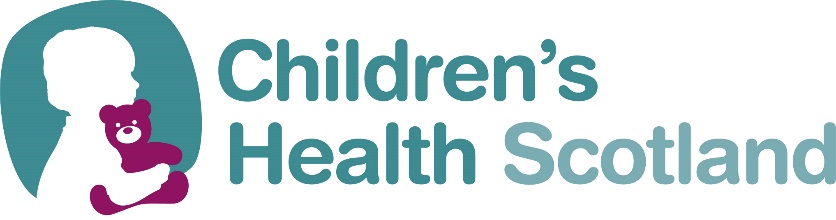 RESOLUTIONI propose that the following resolution is put to the Annual General Meeting of Children’s Health Scotland at its meeting on Saturday 15 October 2022.Details of Resolution   __________________________________________________________________________________________________________________________________________________________________________________________________________________________________________________________________________________________________________________________________________________________________________________________________________________________________________________________________________________________________________________________________________________________________________________________Proposed by ___________________________________________________________________Signature of CHS MemberSeconded by ________________________________________________________Signature of CHS MemberPlease return via email, if possible, to the Chief Executive, Children’s Health Scotland, 22 Laurie Street Edinburgh EH6 7AB by Friday 30 September 2022.Email: helen.forrest@childrenshealthscotland.org 